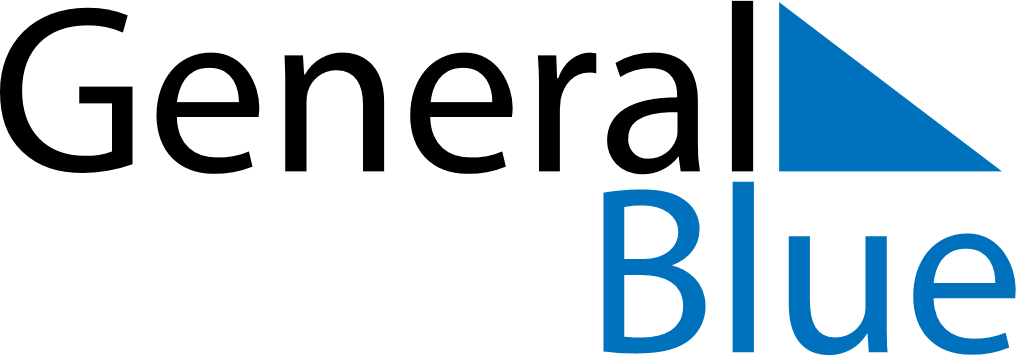 April 2024April 2024April 2024April 2024April 2024April 2024Hoekasen, Vaestmanland, SwedenHoekasen, Vaestmanland, SwedenHoekasen, Vaestmanland, SwedenHoekasen, Vaestmanland, SwedenHoekasen, Vaestmanland, SwedenHoekasen, Vaestmanland, SwedenSunday Monday Tuesday Wednesday Thursday Friday Saturday 1 2 3 4 5 6 Sunrise: 6:18 AM Sunset: 7:36 PM Daylight: 13 hours and 17 minutes. Sunrise: 6:15 AM Sunset: 7:38 PM Daylight: 13 hours and 22 minutes. Sunrise: 6:12 AM Sunset: 7:40 PM Daylight: 13 hours and 28 minutes. Sunrise: 6:09 AM Sunset: 7:43 PM Daylight: 13 hours and 33 minutes. Sunrise: 6:06 AM Sunset: 7:45 PM Daylight: 13 hours and 38 minutes. Sunrise: 6:03 AM Sunset: 7:48 PM Daylight: 13 hours and 44 minutes. 7 8 9 10 11 12 13 Sunrise: 6:00 AM Sunset: 7:50 PM Daylight: 13 hours and 49 minutes. Sunrise: 5:58 AM Sunset: 7:52 PM Daylight: 13 hours and 54 minutes. Sunrise: 5:55 AM Sunset: 7:55 PM Daylight: 14 hours and 0 minutes. Sunrise: 5:52 AM Sunset: 7:57 PM Daylight: 14 hours and 5 minutes. Sunrise: 5:49 AM Sunset: 8:00 PM Daylight: 14 hours and 11 minutes. Sunrise: 5:46 AM Sunset: 8:02 PM Daylight: 14 hours and 16 minutes. Sunrise: 5:43 AM Sunset: 8:05 PM Daylight: 14 hours and 21 minutes. 14 15 16 17 18 19 20 Sunrise: 5:40 AM Sunset: 8:07 PM Daylight: 14 hours and 27 minutes. Sunrise: 5:37 AM Sunset: 8:09 PM Daylight: 14 hours and 32 minutes. Sunrise: 5:34 AM Sunset: 8:12 PM Daylight: 14 hours and 37 minutes. Sunrise: 5:31 AM Sunset: 8:14 PM Daylight: 14 hours and 43 minutes. Sunrise: 5:28 AM Sunset: 8:17 PM Daylight: 14 hours and 48 minutes. Sunrise: 5:25 AM Sunset: 8:19 PM Daylight: 14 hours and 53 minutes. Sunrise: 5:23 AM Sunset: 8:22 PM Daylight: 14 hours and 58 minutes. 21 22 23 24 25 26 27 Sunrise: 5:20 AM Sunset: 8:24 PM Daylight: 15 hours and 4 minutes. Sunrise: 5:17 AM Sunset: 8:26 PM Daylight: 15 hours and 9 minutes. Sunrise: 5:14 AM Sunset: 8:29 PM Daylight: 15 hours and 14 minutes. Sunrise: 5:11 AM Sunset: 8:31 PM Daylight: 15 hours and 20 minutes. Sunrise: 5:08 AM Sunset: 8:34 PM Daylight: 15 hours and 25 minutes. Sunrise: 5:06 AM Sunset: 8:36 PM Daylight: 15 hours and 30 minutes. Sunrise: 5:03 AM Sunset: 8:39 PM Daylight: 15 hours and 35 minutes. 28 29 30 Sunrise: 5:00 AM Sunset: 8:41 PM Daylight: 15 hours and 40 minutes. Sunrise: 4:58 AM Sunset: 8:44 PM Daylight: 15 hours and 46 minutes. Sunrise: 4:55 AM Sunset: 8:46 PM Daylight: 15 hours and 51 minutes. 